Verksamhetsberättelse 2023Vård- och omsorgsnämnden (VON)    UppdragsbeskrivningVård- och omsorgsnämndens ansvarsområde omfattar vård och omsorg om äldre och personer med funktionsnedsättning:HemtjänstÄldreboende inklusive demensboendeKorttidsboendeDagverksamhet för äldre och dementaGruppboende och serviceboende för funktionsnedsattaDaglig verksamhet och sysselsättningPersonlig assistansBostadsanpassning och hjälpmedelFörvaltning av taxor, avgifter och hyror inom områdetMyndighetsutövningHälso- och sjukvård hos nämndens interna och privata vårdgivareHemsjukvårdSocial och medicinsk tillsyn inom nämndens verksamheterUppsökande verksamhetNämnden är ansvarig vårdgivare för internt och externt beställd verksamhet enligt gällande lagstiftning.Året som gått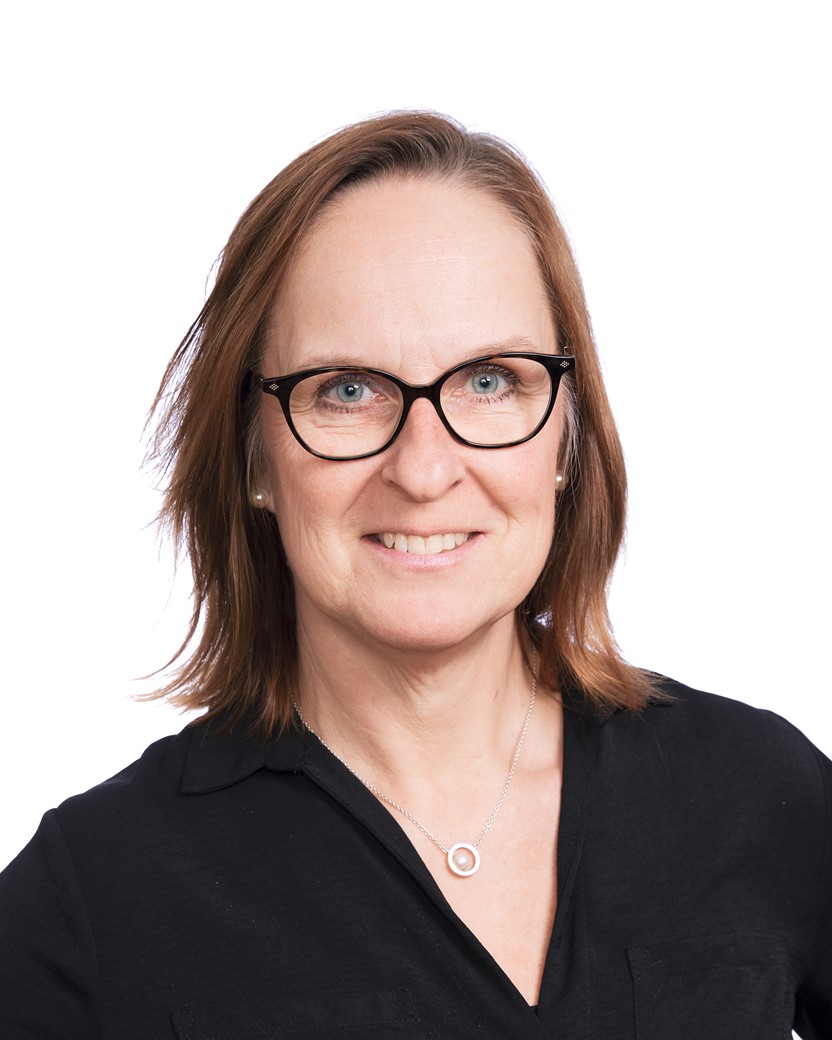 Arbetet med att få en ekonomi i balans fortgår och tar små steg framåt. Omvärldsfaktorer påverkar både nämnd och division negativt och de är svåra eller näst intill omöjliga att påverka på lokal/kommunal nivå. Men trots det kan vi fortfarande fortsätta att utveckla och göra förebyggande satsningar i olika delar av våra verksamheter. Dessa satsningar är en förutsättning för att klara de demografiska utmaningarna vi har och fortsatt kommer att ha. Därför är också arbetet med Nära vård något som präglar vår vardag och vårt arbete framåt. Exempel på det arbetet är Smarta hemmet, Volontärverksamheten flera nya IOP och Omsorgslyftet. Nära vård är också ett samarbete med övriga kommuner i Sörmland, med Regionen som central part och här ser vi att det finns fortsatt stora utvecklingsmöjligheter. Avslutningsvis vill jag ge en eloge till alla våra medarbetare som varje dag året runt gör ett fantastiskt arbete för kommunens invånare som är i behov av deras hjälp, stöd, vård och omsorg.Väsentliga händelserFem IOP-avtal har slutits. Röda korset och Nykterhetsrörelsens bildningsverksamhet (NBV) ska båda arbeta med aktiviteter för hyresgästerna på särskilda boenden för äldre. Det avtal som funnits under många år med Fontänhuset, har omarbetats till ett IOP. Slutligen har avtal slutits med såväl Stadsmissionen som Verdandi avseende Bostad först, vilket Socialnämnden och Vård- och omsorgsnämnden gjort i samverkan.Efter genomförd upphandling av nya larm på särskilda boenden för äldre har installation genomförts på samtliga boenden.Upphandling av drift av de tre äldre- och demensboendena S:t Anna, Riggargatan och Björkgården har genomförts. Resultatet blev förnyat avtal med Ansvar & omsorg, som dock numera ingår i Förenade care-koncernen.Sedan sommaren 2023 gäller krav på en fast omsorgskontakt för i stort sett samtliga hemtjänstkunder. Den fasta omsorgskontakten måste vara utbildad undersköterska.Från 1 juli 2023 infördes en skyddad yrkestitel för undersköterska. Det var en avgift förknippad med att ansöka om yrkestiteln. Då Nyköpings kommun har ett stort behov av undersköterskor inom såväl äldreomsorgen som funktionsstödsomsorgen, beslutade Vård- och omsorgsnämnden att finansiera ansökan för samtliga tillsvidareanställda och visstidsanställda inom Division Social omsorg som har rätt att ansöka, vilket rör sig om cirka 550 personer.Insatsen matlåda har utvecklats så att kunden numera får välja mellan ett antal rätter. Likaså sker tillagningen på ett nytt sätt, vilket ger höjd kvalitet och hållbarhet.DSO har fått i uppdrag att starta en volontärverksamhet som bygger på att personer från civilsamhället gör aktiviteter med äldre personer för att ge dem en meningsfull tillvaro och minska känslan av ensamhet.DSO har öppnat en visningslägenhet, där såväl digitala som analoga hjälpmedel visas, så att kommunens äldre invånare får kännedom om utbudet. Att få bekanta sig med tekniken innan behov uppstår, bedöms också leda till att man, sedan när behov av olika insatser kommer, är positivt inställd till digitala lösningar.Årets måluppfyllelse för målområden Social omsorgKommunen befinner sig, liksom landets övriga kommuner, i en tid då antalet äldre ökar kraftigt och behovet av kompetensförsörjning är mycket tydligt. Som komplement till personal behövs allt större inslag av digitalisering. Det är nödvändigt att genom förebyggande insatser skjuta upp behoven av tyngre insatser.Verksamhetsområde Särskilda boenden för äldreDå ett helt verksamhetsområde ska bedömas, kommer resultatet aldrig att bli mer än "delvis uppfyllt". Vård- och omsorgsverksamheten är komplex och i ständig utveckling och förändring. Behoven och samhället i stort förändras och en anpassning därtill behöver ständigt pågå. När det gäller särskilda boenden är det två saker som särskilt förtjänar att kommenteras för 2023:Det funktionsbevarande arbetet är i fokus. Detta ökar livskvaliteten för de boende och innebär en måttligare kostnadsutveckling för Nyköpings kommun.Det råder en allt tydligare brist på boendeplatser, varför det nya boende som beräknas stå klart 2026/ 2027 är mycket angeläget.Mål KF: Varje hyresgäst får rätt hjälp för att bevara sina egna förmågor så långt som möjligtÖnskat resultatÅr 2023: De första hyresgästerna ska ha fått individuella beslut utifrån sina behov och fortsätter att göra själv så mycket som möjligtÅr 2024: 100 % av alla hyresgäster har ett individuellt beslut utifrån sina behov och fortsätter att göra själv så mycket som möjligtBiståndshandläggarna arbetar utifrån Individens behov i centrum (IBIC) enligt Vård- och omsorgsnämndens riktlinjer för handläggning. I nuläget genomförs bedömningar av den egna förmågan av Rehabenheten hos näst intill samtliga nyinflyttade på särskilt boende för äldre inom de första fyra veckorna. Utvecklingsarbete med hälsofrämjande och personcentrerat perspektiv i genomförandeplan är påbörjat och kommer fortsätta under 2024. Målet för 2023 att de första hyresgästerna ska ha fått individuella beslut utifrån sina behov är uppnått.Inom verkställigheten pågår ett utvecklingsarbete för att medvetandegöra metoden IBIC, vilket fortsätter under 2024. Målet är varje individ får insatser som genomförs med arbetssätt och metoder som stärker dennes egna resurser i det dagliga livet.Särskilt uppdrag nämnd: Sluta avtal med föreningslivet avseende genomförande av aktiviteter på särskilda boenden för äldre. (Om lämpligt i form av IOP)Aktiviteter och utevistelser på särskilda boenden för äldre behöver förbättras enligt brukarenkäten. Syftet med uppdraget är att arbeta med aktiviteter på särskilda boenden för äldre, också tillgängligt för äldre boende i ordinärt boende. Föreningslivet är viktigt i denna utveckling.Under 2023 har IOP-avtal (Idéburet offentligt partnerskap) tecknats med både Röda Korset och Nykterhetsrörelsens bildningsverksamhet (NBV) avseende genomförande av aktiviteter och kulturinslag för äldre. Sedan tidigare finns även ett samarbetsavtal med studieförbundet Vuxenskolan. Dessa idéburna aktörer bedriver omfattande verksamhet för äldre på särskilda boenden. De båda studieförbunden har under hösten även startat upp öppna mötesplatser för äldre i ordinärt boende. Det förekommer även andra former av samarbeten med idéburna organisationer, såsom Svenska kyrkan och Väntjänsten.Under november månad startades en volontärverksamhet som grundar sig i det frivilliga engagemanget. Målet med verksamheten är att skapa en meningsfull tillvaro och motverka känslan av ensamhet hos äldre. Volontärverksamheten är riktad till personer som fyllt 62 år. En volontär kan verka i såväl särskilda boenden som i ordinärt boende. Vid årets slut hade cirka 75 personer anmält sitt intresse för att bli volontär. 20 personer i ordinärt boende hade anmält önskan om att bli tilldelad en volontär. Intresset har även varit stort inom särskilt boende.Särskilt uppdrag nämnd: Samverka med Måltidsservice i arbetet med att ta fram ett beslutsunderlag inför eventuell utveckling av ett ”måltidssystem” på särskilda boenden för äldre. Framtidens måltidssituation kommer att kräva individanpassning och stor flexibilitet, för att varje hyresgäst själv ska kunna styra när och vad han/hon ska äta. Kostnadskalkylen avgör åtgärdernas omfattning.Med måltidssystem avses allt kring måltiden, såsom miljö, stöd, kunskap och delaktighet. I samverkan mellan Måltidsservice, Division Social omsorg och Vård- och omsorgsnämnden, har man enats om att mycket av detta kan uppnås inom ram, med ett utvecklat arbetssätt. Centralt är närvaron av personal med rätt kompetens kring dessa frågor. Därför finns i 2024 års överenskommelse mellan division och nämnd ett uppdrag att ta fram ett beslutsunderlag gällande hur serviceuppgifterna på särskilt boende för äldre skulle kunna utföras av annan personalkategori än undersköterska.Därutöver har ett förslag tagits fram av Måltidsservice, vilket presenterades på Vård- och omsorgsnämndens sammanträde i december. Förslaget handlar om att de särskilda boendena Rönnliden och Lundagården skulle kunna gå över till Flexisystemet. Det är en motsvarighet till de matlådor som används inom matdistributionen. Division Social omsorg har fått i uppdrag att i samverkan med Måltidsservice utreda förutsättningarna för och konsekvenserna av ett sådant införande till nämndens sammanträde i april 2024.Särskilt uppdrag nämnd: Ta fram ett underlag inför eventuellt beslut om tillskapande av särskild avdelning på särskilt boende äldre, för personer med psykiatrisk problematik och/eller missbruk. Omvårdnad om personer med denna typ av problematik kräver särskild kompetens och erfarenhet hos personalen.Genom att skapa en särskild avdelning för äldre personer med psykiatrisk problematik och/eller missbruk kan vården och omsorgen bli mer anpassad efter individuella behov, vilket kan medföra att kvaliteten för den enskilde förbättras. Division Social omsorg har under året lämnat en rapport som beskriver för- och nackdelar med att redan nu ställa om en avdelning i något av de befintliga boendena alternativt att tillskapa en avdelning i samband med att ett nytt boende byggs. Divisionen förordar det senare alternativet, vilket nämnden avser att följa.Verksamhetsområde HemtjänstHemtjänsten behöver utvecklas vad gäller bland annat kompetensförsörjning och kvalitet. Två viktiga steg i detta har under 2023 varit inrättandet av ett särskilt serviceteam inom den kommunala hemtjänsten och det arbete som hemgångsteamet gör kring kunder som kommer hem från lasarett. Samspelet mellan utförare och myndighetsfunktion behöver utvecklas för att säkerställa överensstämmelse mellan behov och beslut. Trygghetskamera behöver nyttjas i ökad utsträckning. Nämnden kommer att göra en genomlysning av hemtjänstverksamheten under 2024.Mål KF: Varje kunds beslut och individuella plan speglar alltid det aktuella behovet Önskat resultatÅr 2023: 70 % av kunderna ska ha beslut och individuell plan som speglar det aktuella behovetÅr 2024: 100 % av kunderna ska ha beslut och individuell plan som speglar det aktuella behovetMyndighetsfunktionen har tagit fram gemensamma rutiner för uppföljningar för att säkerhetsställa att de genomförs lika. Dessutom har statistik tagits fram systematiskt varje månad avseende genomförda uppföljningar. Beslutade insatser har jämförts med utförda insatser. Granskningarna har visat på en god överensstämmelse däremellan. Däremot har inte en säkerställan av att beslutade insatser stämmer med det faktiska behovet genomförts.Särskilt uppdrag nämnd: Breddinför det särskilda serviceteamet avseende städ och tvätt. Ta fram ett underlag inför eventuellt beslut om dels utökad roll för teamet avseende även andra serviceinsatser och dels möjligheten att ta förenklade beslut om denna typ av insatser.Utifrån den nationella bristen på undersköterskor, behöver anställda sådana nyttjas till omvårdnad. Serviceinsatser kan utföras av andra kategorier. En sådan uppdelning skulle även leda till att all personal får möjlighet att fördjupa sin kompetens inom sitt ansvarsområde.Planer finns på att serviceteamet även ska kunna utföra serviceinsatserna inköp och beställning av matlåda. Ökad specialisering och professionalisering stärker hemtjänstens möjlighet till kompetensförsörjning och ger också förutsättningar för höjd kvalitet.Vård- och omsorgsnämnden kommer att införa förenklad handläggning avseende serviceinsatser för kommuninvånare som är 75 år och äldre från och med 15 februari 2024. Det bedöms skjuta fram behovet av mer omfattande insatser och ger ökad möjlighet för myndighetsfunktionen att följa upp beslut.Verksamhetsområde FunktionsstödsomsorgInom funktionsstödsomsorgen har grunden för alternativa boendeformer lagts under 2023. IOP-avtal har slutits med såväl Stadsmissionen som Verdandi gällande metoden Bostad först i samverkan med Socialnämnden. Den nya insatsen Egen bostad med stöd finns numera också. Fler boendeplatser på bland annat gruppbostad inom den egna regin är ett måste för att kunna minska antalet externa placeringar. Den verksamhetsuppföljning som nämnden gjort inom funktionsstödsomsorgen under hösten 2023 visar behovet av kompetensutveckling och bättre efterlevnad av riktlinjer och rutiner, inte minst gällande hälso- och sjukvårdsfrågor.Mål KF: Externa placeringar görs enbart då förutsättningar för att tillgodose den enskildes behov inte kan skapas inom kommunens egen verksamhet Önskat resultatÅr 2023: Omdisponering av befintliga boendeplatser ska vara påbörjad så att fler än tidigare får omsorg på rätt nivå utifrån sina behovÅr 2024-2025: Högre andel än året innan får omsorg på rätt nivå utifrån sina behov och inom kommunens egen verksamhet.Det råder fortsatt platsbrist, vilket leder till att externa placeringar görs även när den enskildes behov skulle kunna tillgodoses inom kommunens egen drift. Åtgärder har vidtagits i form av att den nya insatsen Egen bostad med stöd har skapats. Dessutom pågår en löpande samverkan mellan divisionen, Kommunfastigheter och nämnd för att planera på bästa sätt efter behov. Tre nya gruppbostäder planeras att byggas inom de närmaste åren.Verksamhetsområde Hälso- och sjukvårdRehabenheten har förvaltat den satsning som nämnden gjort på ett mycket bra sätt. Man är med vid samtal med nya hemtjänstkunder, man arbetar med fallprevention och man har startat utbildningar i förflyttningsteknik för personal. Då det numera finns 2,0 medicinskt ansvariga sjuksköterskor och en medicinskt ansvarig för rehabilitering, kommer hälso- och sjukvårdsfrågorna alltmer i fokus, vilket bland annat kommer att leda till en ökad kunskap i de frågorna inom hela organisationen.Mål KF: Det förebyggande och rehabiliterande arbetet är i fokus inom hemtjänstenÖnskat resultatÅr 2023: Rehabenheten ska ha deltagit i samtal med ny hemtjänst-kund i 70 % av fallenÅr 2024: Rehabenheten ska ha deltagit i samtal med ny hemtjänst-kund i 100 % av fallenÅr 2023: Antalet fallskador bland 80+ ska minskaÅr 2024-2025: Antalet fallskador bland 80+ ska minska ytterligareMålet för 2023 att Rehabenheten ska ha deltagit i samtal med ny hemtjänstkund i 70 % av fallen, är uppfyllt. I maj anställdes två arbetsterapeuter för att säkerställa detta.Fallpreventionsteamet påbörjade under våren sitt arbete med sjukgymnast och arbetsterapeut och under 2024 kommer en sjuksköterska att ansluta till teamet. Teamet inledde med att besöka arbetsplatsträffar i hemtjänstgrupperna för att informera om fallpreventionsteamet. Man tar emot fallavvikelser från personer som inte är inskrivna i hemsjukvården och erbjuder ett fallpreventivt besök och efterföljande insatser utifrån individens behov. Teamet har också arbetat med att höja hemtjänstpersonalens kompetens kring att upptäcka patienter som har risk för fall samt att besöka patientföreningar och pensionärsföreningar för att informera och utbilda medborgare i Nyköpings kommun som inte har hemtjänst i fallprevention. Måluppfyllnaden gällande delmålet att antalet fallskador bland 80+ ska minska kan ännu inte bedömas, då data för 2023 inte hunnit presenteras i Kolada.Verksamhetsområde Gemensamt Inom verksamhetsområde Gemensamt finns bland annat myndighetsfunktionerna. Dessa är centrala, då det är där brukarnas behov bedöms och insatser beslutas, vilket ger en direkt påverkan på kommunens kostnader. Ett utvecklingsarbete är påbörjat och kommer att fortsätta under 2024.Särskilt uppdrag nämnd: Utreda hur myndighetsfunktionerna skulle kunna organiseras/arbeta för att möjliggöra fokus på uppföljningsarbetet.Myndighetsfunktionerna och deras arbete med insatsbeslut och inte minst uppföljning av desamma, är centrala i såväl äldreomsorgen som funktionsstödsomsorgen. Att ha aktuella beslut som speglar behovet är en nödvändighet utifrån svårigheterna att rekrytera personal och behovet att nyttja kommunens skatteintäkter effektivt. Då ett förslag finns framtaget och nämnden beslutat om ett verkställande, finansieras förändringen med 7 mnkr, som nämnden avsatt på helårsbasis för detta.Under året har nämnden förstärkt budgeten för myndighetsfunktionen för äldre med 4,9 mnkr. Bland annat har man nu ändrat arbetssättet vid utskrivning från slutenvården. Fyra handläggare arbetar med utskrivningsplanering. Två 1:a biståndshandläggare anställdes under sommaren för att stötta handläggarna i det operativa arbetet. På detta sätt kan ökat fokus läggas på uppföljningar av beslut.Divisionens bedömning är att målet är uppfyllt även inom myndighetsfunktionerna inom Funktionsstödsomsorgen respektive Individ- och familjeomsorgen. Ett arbete har pågått med att se över hur uppföljning sker när det gäller barn som får stöd med anledning av funktionsnedsättning.Särskilt uppdrag nämnd: Ta fram förslag på hur barns delaktighet i samhällsvården (SoL och LSS) ska vidareutvecklas.Barns delaktighet i samhällsvården ska stärkas och leda till påverkan gällande utformningen av vården. Särskilt viktigt är detta när det gäller barn med funktionsnedsättning, vilka kan ha svårare att förmedla sig.Alla barn och ungdomar som är placerade enligt LSS 9:8 har fått minst ett besök av handläggare under året. En metod för att följa upp barns delaktighet har utvecklats och prövats under året. Denna metod är en start och har redan lett till ökad medvetenhet och strävan efter att ge barn större utrymme och delaktighet i sina liv.Verksamheterna korttidsvistelse och korttidstillsyn har arbetat med att utveckla barns delaktighet under året genom att låta barnen och de unga vara delaktiga i upprättandet av genomförandeplanen som styr hur insatsen ska utföras. Det kan exempelvis handla om vad de själva har för mål, hur de önskar att deras vistelse ska se ut, hur de vill ha sin hjälp utförd och vilka aktiviteter de tycker om att göra.Effektiv organisationVerksamhetsområde Ekonomi och effektivitetI samverkan mellan division och nämnd sker en rad åtgärder för att åstadkomma en ekonomi så nära i balans som möjligt. I det arbetet behövs även stöd från exempelvis HR, IT och Kommunfastigheter.Särskilt uppdrag KF: Säkerställ genomförande av den långsiktiga planen för ekonomi i balans VON har tillsammans med DSO tagit fram en långsiktig plan med åtgärder för en ekonomi i balans senast 2022. Uppföljning av planen sker på KS i april och oktober.Från nämndens sida har en satsning på myndighetsfunktionen gjorts för att säkerställa att fattade beslut stämmer med behovet och inte överkompenserar. Olika satsningar på det förbyggande och funktionsbevarande arbetet har varit och fortsätter vara i fokus. Där kan exempelvis den utvecklade rehabenheten, volontärverksamheten, IOP-avtal och visningslägenheten Smarta hemmet nämnas. Inom funktionsstödsomsorgen arbetar nämnden med att åstadkomma olika typer av boendeformer för att dels höja livskvaliteten för brukarna och dels minska behovet av mer kostsamma boendeformer. Här kan även samverkan med divisionen och Kommunfastigheter kring nybyggnation av bland annat gruppbostäder nämnas. Fler boendeplatser inom kommunens egna verksamhet är ett måste för att kunna minska antalet kostsamma externa placeringar.Divisionen arbetar med att minska behovet av kostsamma inhyrda sjuksköterskor. Kostnaderna för sådana har minskat och fler sjuksköterskor anställs. Samtidigt behövs fler åtgärder för att Nyköpings kommun ska bli en mer attraktiv arbetsgivare för denna personalkategori.Fortsatt implementering av Nyköpings hemtjänstmodell förväntas bidra till att sänka kostnaderna på sikt.Inom Funktionsstödsomsorgen pågår ett analys arbete för att identifiera enheter vars budget inte är i balans.Inom verksamheterna korttidstillsyn och korttidsvistelse för barn har ett arbete gjorts för att anpassa verksamheternas storlek utifrån aktuella beslut.Årets ekonomiska resultat, tkrUtfall jämfört med budgetVård- och omsorgsnämnden redovisar ett positivt resultat på 1,9 mnkr för 2023.Verksamhetsområde Gemensamt ger ett överskott på 5,2 mnkr. Främsta anledningen är att ofördelade medel och nämndens egen kompletterande satsning på Äldreomsorgslyftet inte förbrukats. Detta uppvägs till viss del av ett budgetunderskott gentemot MÅS för matdistributionen på dryga 2 mnkr. Dessutom har nämnden gett en extra ersättning till Division Social omsorg (DSO) på sammantaget 36 mnkr, varav 3 mnkr avser verksamhetsområde Gemensamt.Hälso- och sjukvården ger ett underskott på 6,7 mnkr, vilket helt förklaras av nämndens extra ersättning till DSO, där 7 mnkr avser hälso- och sjukvård.Äldreomsorgen bidrar med ett överskott på 8,2 mnkr. Till det bidrar bland annat avgifter från brukare med 5 mnkr, elstöd på 1 mnkr och ett överskott på 2 mnkr för hemtjänst. Överskottet reduceras av att äldreomsorgens kortvård fått del av de 36 mnkr med 2 mnkr.Slutligen beräknas ett underskott på 5,0 mnkr för funktionsstödsomsorgen. Av de 36 mnkr avser 24 detta verksamhetsområde. Till stor del täcks detta av ett överskott gällande personlig assistans. Där är vikande volymer en orsak.Utfall jämfört med föregående årDet är i grunden inte några stora skillnader mellan åren, utan kostnadsökningen beror delvis på inflation, men främst på den extra ersättningen till DSO.KvalitetsarbetetGrunduppdragUtförande av verksamhet inom Vård- och omsorgsnämndens ansvarsområde realiseras på olika sätt:enligt Överenskommelse med Division Social omsorgenligt avtal med privata utförare inom särskilt boende för äldreenligt avtal enligt lagen om valfrihetssystem (LOV) inom hemtjänst med divisionen och privata utförareenligt avtal och överenskommelser med föreningarKrav på kvantitet och kvalitet i utförandet av verksamheterna framgår av avtal/överenskommelser och tillhörande förfrågningsunderlag och kvalitetsbilagor. Nämnden följer upp efterlevandet av kraven via verksamhetsuppföljningar, kontraktsuppföljningar samt kontinuerliga möten med utförare. Lex Sarah-rapporteringar med tillhörande utredningar ger också en bild av hur verksamheten fungerar. Det händer att uppföljningar utöver plan genomförs mot bakgrund av inkomna Lex Sarah-rapporter. Slutligen ger brukarundersökningar viktig information om verksamhetens kvalitet. Mer om kvalitetsarbetet nedan.När det gäller grunduppdraget bedömer nämnden sammanfattningsvis att den verksamhet som nämnden har inom sitt ansvar, under 2023 i huvudsak har utförts i enlighet med avtal och överenskommelser. Ett antal avvikelser har noterats i verksamhetsuppföljningarna, men där finns handlingsplaner framtagna på uppdrag av nämnden.BrukarundersökningarBrukarnas nöjdhet inom äldreomsorgen mäts via Socialstyrelsens årliga brukarundersökning. 2023 års undersökning visade för hemtjänstens del generellt hög nöjdhet. Den sammantagna nöjdheten ligger på 88 %. Nyköping ligger totalt sett lite bättre till än riket på flertalet frågor. När det gäller särskilt boende för äldre är nöjdheten inom Nyköping vanligen i paritet med riket. Undantag från det handlar om aktiviteter och utevistelser. Här ser vi också en markant skillnad mellan offentlig och privat regi, med betydligt högre nöjdhet hos de privata utförarna. Här pågår dock ett utvecklingsarbete inom DSO på uppdrag av nämnden. Den sammantagna nöjdheten på särskilt boende i Nyköping uppgår till 82 %.Även inom funktionshinderområdet genomförs en årlig brukarundersökning. Resultatet av 2023 års undersökning är dock ännu inte presenterat.Nämndens verksamhetsuppföljningar och kvalitetsledningssystemNämnden sätter stor vikt vid att Socialstyrelsens föreskrifter och allmänna råd om ledningssystem för systematiskt kvalitetsarbete (SOSFS 2011:9) följs. Under 2022 beslutade nämnden om ett inriktningsdokument för äldreomsorgen, som visar vilken utveckling som behövs inom området för att fortsatt kunna bedriva en verksamhet av god kvalitet till rimlig kostnad.Nämndens verksamhetsuppföljningar är ett viktigt led i nämndens kvalitetsarbete och där fokuseras bland annat på det systematiska kvalitetsarbetet ute i verksamheterna. Konstateras kan fortfarande att det inom många verksamheter inte bedrivs ett sådant. Det finns många rutiner som gås igenom på APT och förvaras på känt ställe. Däremot säkerställs inte att rutinerna följs och den systematiska kvalitetsutvecklingen saknas ofta. Uppföljningarna har också påvisat vissa andra brister, vilka i stor utsträckning handlar om hälso- och sjukvårdsrelaterade frågor. Verksamheten har dock på uppdrag av nämnden tagit fram handlingsplaner för att åtgärda bristerna.Internkontrollen sammanfattningsvisNämndens internkontrollplan för 2023 omfattade fyra kontrollområden:Tillsyn via kamera inom hemtjänstenMatinköp via MatHem inom hemtjänstenAvvikelser från gängse beslut inom hemtjänstenInsats gruppbostad kontra personlig assistansDen genomförda internkontrollen har visat att det på de två första punkterna varit befogat att bedöma att där finns risker. Ett fortsatt arbete kring tillsyn via kamera kommer att ske. Det kommer att bli en annan lösning när det gäller matinköp inom hemtjänsten, varför det inte kommer att behövas ytterligare åtgärder där. Det fjärde och sista kontrollområdet påvisade ingen risk.Volymer och nyckeltalÖkningen av antalet äldre personer fortsätter och det visar sig också i ökade volymer när det bland annat gäller insatser som bostadsanpassning, matdistribution och trygghetslarm. Den stora volymökningen avseende matdistribution beror sannolikt även på den förändring som gjordes under året och som enligt uppföljning fått mycket gott betyg. Se bilaga.Förväntad utveckling på tre års siktÄldreomsorgen står inför en rad utmaningar. Det gäller såväl inom Nyköpings kommun som på nationell nivå. Åldersgruppen > 80 år kommer att öka med ca 50 % fram till år 2030, medan den arbetsföra befolkningen ökar betydligt blygsammare. Att fortsätta organisera och utföra äldreomsorg på samma sätt som idag skulle innebära kraftigt ökade kostnader. Det behövs en förstärkning av tidiga, förebyggande insatser, för att senarelägga behovet av tyngre kostsamma insatser.Behovet av att arbeta och organisera sig annorlunda inom äldreomsorgen innebär också ett stort behov av att digitalisera verksamheten. Välfärdsteknik i form av exempelvis läkemedelsrobotar, egenmonitorering, blöjsensorer och mycket annat kommer att vara nödvändig.Nyköpings äldreomsorg behöver präglas av kostnadseffektivitet, god kompetensförsörjning och god kvalitet.Inom funktionsstödsomsorgen är behovet av att tillskapa fler boenden inom kommunen tydligt - detta för att tillgodose de ökande volymerna, men också för att möjliggöra hemflytt för de som idag är externt placerade.Behovet av kompetensutveckling och att nyttja varje personalkategori på bästa sätt är stort inom såväl äldreomsorgen som funktionsstödsomsorgen.Bedömning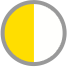 TitelUtfall 2020Utfall 2021Utfall 2022Utfall 2023Invånare 80+ i särskilt boende, andel (%)12,8%11,4%11,4%Brukarbedömning särskilt boende äldreomsorg -  helhetssyn, andel (%)81,0%77,0%82,0%Kostnad särskilt boende äldreomsorg, kr/inv 80+141 146137 148147 219Bedömning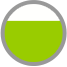 StartdatumSlutdatumStatus2023-01-012023-12-31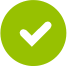 StartdatumSlutdatumStatus2023-01-012023-12-31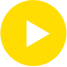 StartdatumSlutdatumStatus2023-01-012023-12-31TitelUtfall 2020Utfall 2021Utfall 2022Utfall 2023Invånare 80+ med hemtjänst i ordinärt boende, andel (%) [Ny hemtjänstdefinition]1 639,5%1 640,3%1 565,4%Brukarbedömning hemtjänst äldreomsorg -  helhetssyn, andel (%)90,0%88,0%88,0%Personalkontinuitet, antal personal som en hemtjänsttagare möter under 14 dagar, medelvärde16161616Kostnad ordinärt boende äldreomsorg, kr/inv 80+82 43882 42184 258Bedömning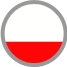 StartdatumSlutdatumStatus2023-01-012023-12-31TitelUtfall 2020Utfall 2021Utfall 2022Utfall 2023Invånare 0-64 år med särskilt boende funktionsnedsättning, andel (%)0,1%0,1%0,1%Nettokostnad funktionsnedsättning totalt (SoL,LSS,SFB), kr/inv8 5348 9248 199BedömningTitelUtfall 2020Utfall 2021Utfall 2022Utfall 2023Fallskador bland personer 80+, 3-årsm, antal/1000 inv.6 3366 7746 541BedömningStartdatumSlutdatumStatus2023-01-012023-12-31StartdatumSlutdatumStatus2023-01-012023-12-31StartdatumSlutdatumStatus2023-01-012024-12-31VerksamhetUtfall 2023Publicerad Budget 2023Avvikelse budgetUtfall 2022Förändring jmf fg årNämnden-2 226-2 429203-2 049-177Gemensamt-102 016-107 2305 214-90 429-11 588Hälso- och sjukvård-83 651-76 964-6 687-74 036-9 614Äldreomsorg-588 807-596 9868 178-567 443-21 365Funktionsnedsatta-463 761-458 791-4 970-412 199-51 562Vård och omsorgsnämnden-1 240 461-1 242 4001 939-1 146 156-94 305